בס"דאהוד בן גרא (שופטים פרק ג' פסוקים יב-ל)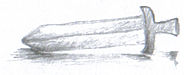 איך מושיע אהוד את ישראל?התבוננו בטבלה וענו על השאלות:מהן התכונות המאפיינות את אופן ההנהגה של אהוד?א. סווגו את התוצאות האפשריות לתוצאה שתביא להצלחה או לאי הצלחה. מתחו קו בין התוצאות לביטוי שלהן: הצלחה/אי-הצלחה.ב. מהי מסקנתכם: האם התכנון המדוקדק של אהוד מבטיח הצלחה?ג. סמנו בצבע איזו תוצאה התרחשה בפועל: הצלחה/אי-הצלחה?ד. מה מסקנתכם: בזכות מי או מה - הצליח אהוד במשימה והושיע את ישראל?ה. השוו את מסקנתכם לדברי אהוד בפסוק כח. איך הייתם מגדירים את אופן ההנהגה של אהוד?הבעיות שעמדו בפני אהודדרך ההתמודדות שבחר אהוד(צטטו את הפסוק המתאים)התוצאותהאפשריותאבאיזה אופן להחדיר נשק לארמון המלך?1.2.בכיצד להגיע למצב שבו הוא יהיה בקרבת עגלון עם נשק בידו?1.2.גכיצד להרוג את עגלון מבלי שיוכל להתנגד?1.2.דכיצד להרוג את עגלון בלי שעבדיו ישימו לב לכך?1.2.האיך להספיק להימלט ולהזעיק את לוחמי ישראל הממתינים בהר אפרים, בלי להותיר שהות למואבים להתארגן?1.2.